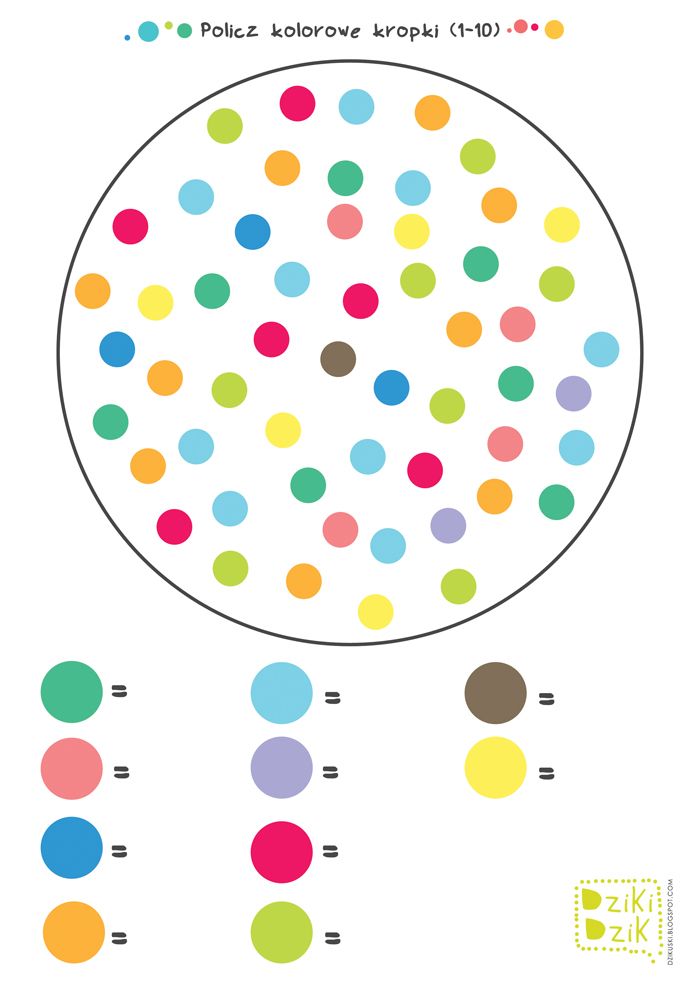 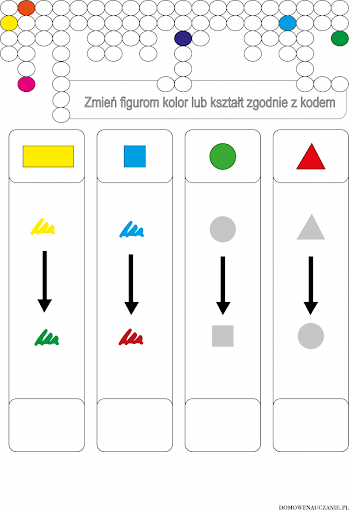 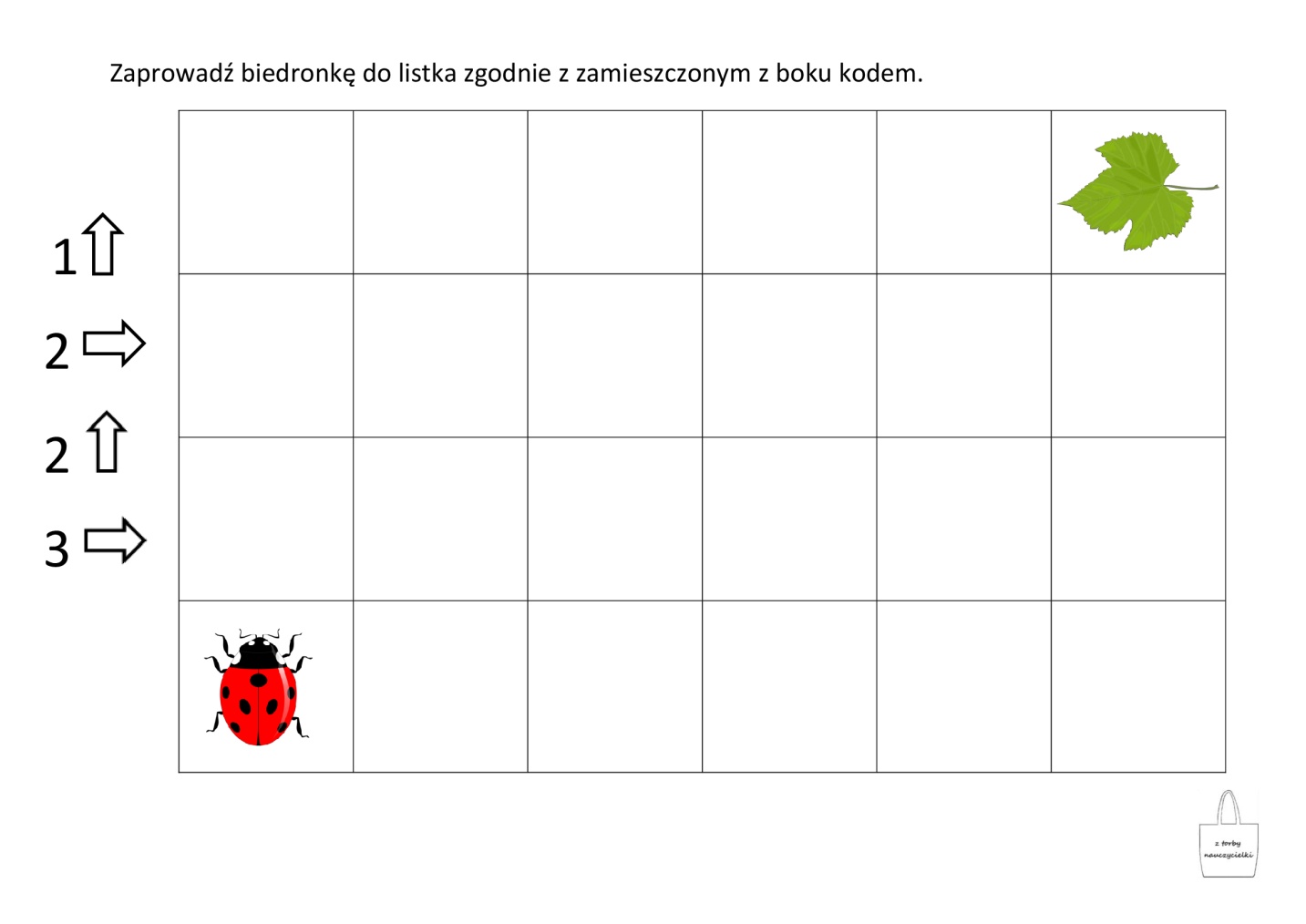 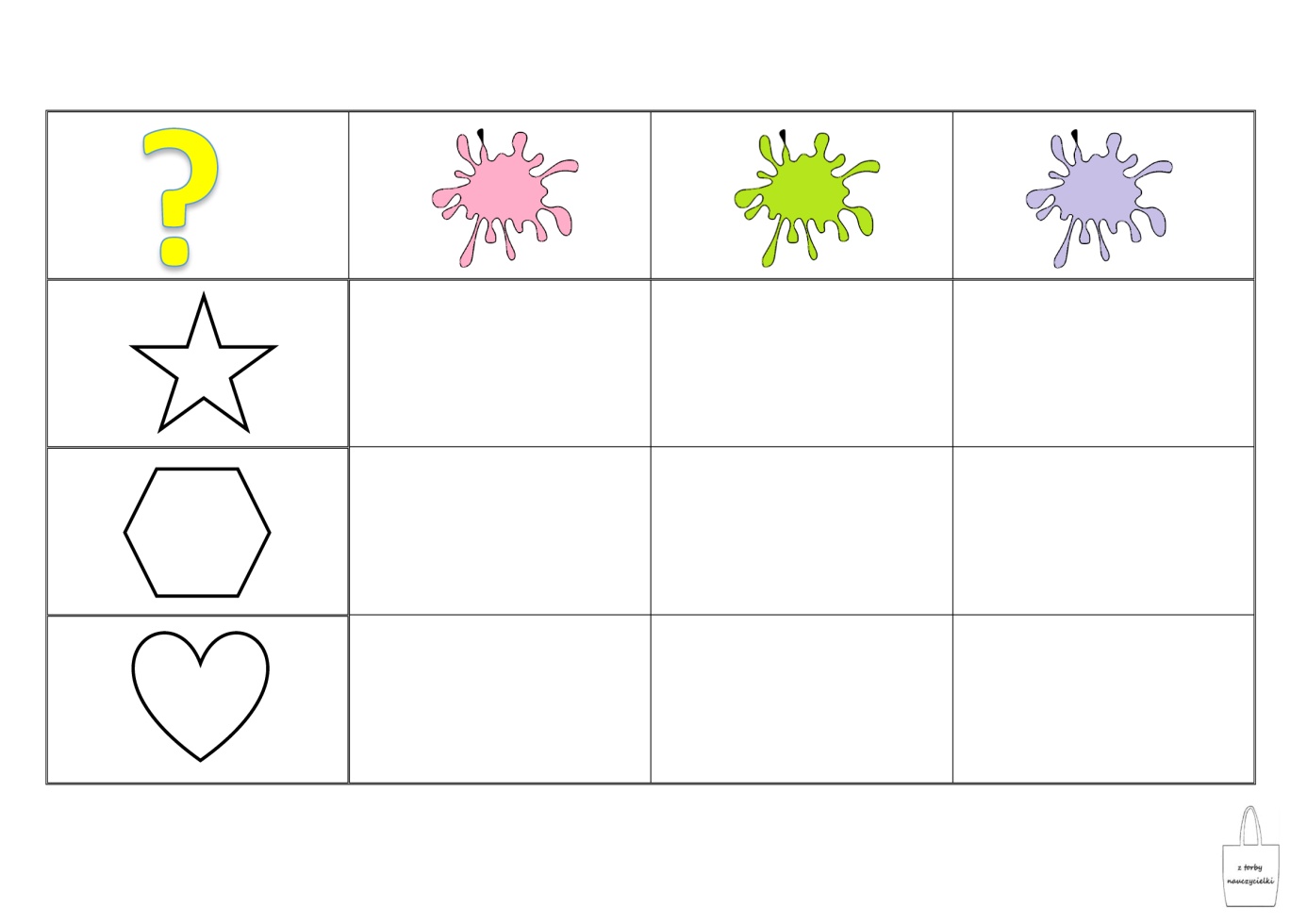 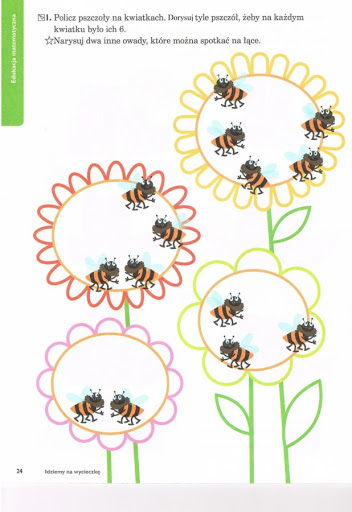 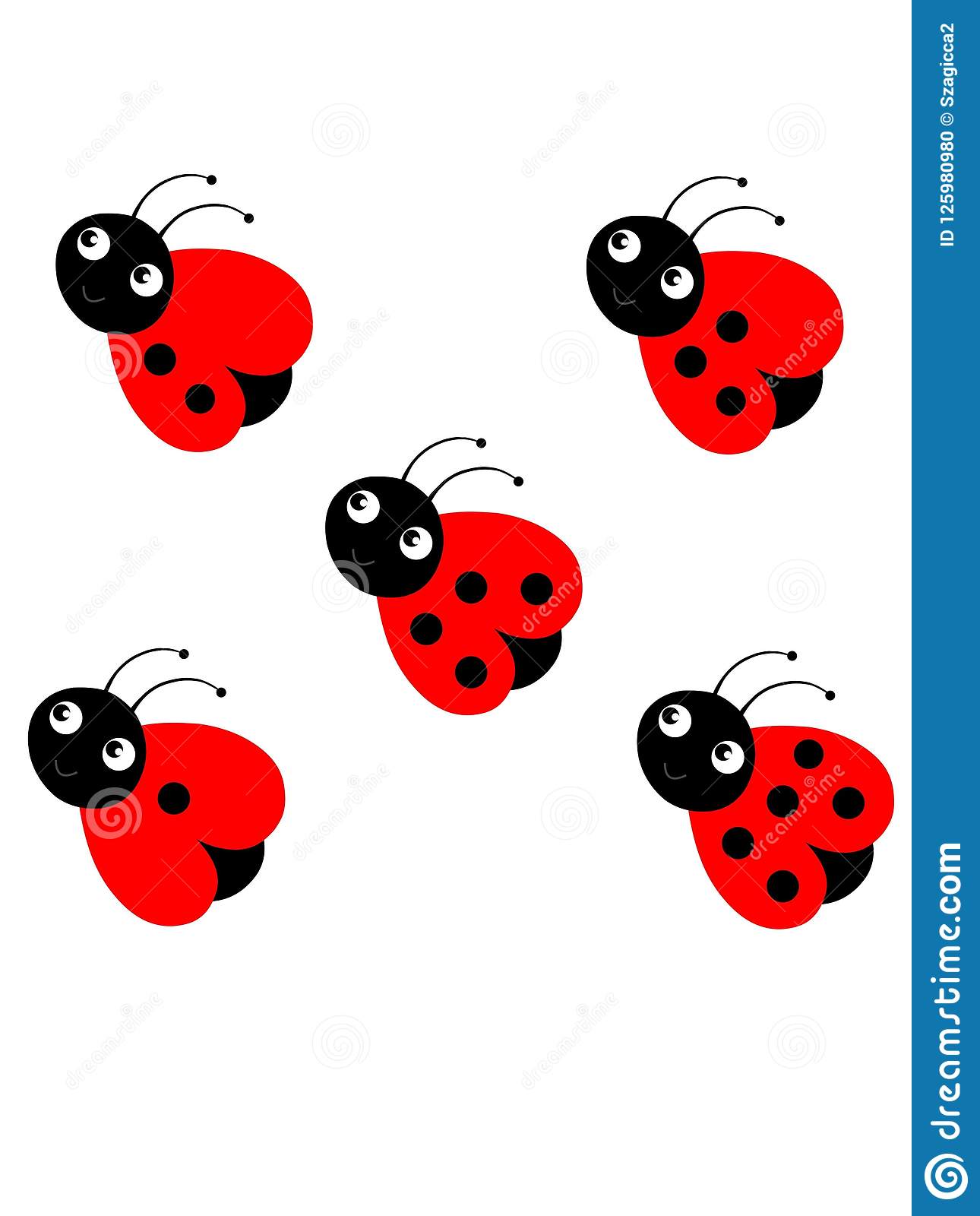 Policz kropki. Połącz biedronki,  zgodnie z wrastającą ilością kropek.